Protokollsanteckning till Kommunstyrelsens sammanträde 2023-08-21:E7: Återvinningstaxa – Kommunalt avfall 2024I den upprättade fullmäktigeskrivelsen finns formuleringen där Kommunstyrelsen uppmanar bolaget att titta på möjligheterna till löpande effektiviseringar. Den föreslagna höjningen av nästa års återvinningstaxa är på en hög nivå och det följer på ett år då också höjningen var stor. Vänsterpartiet anser att Borås Energi och Miljö i samband med att man tillskriver Kommunstyrelsen om taxeförändringar årligen ska redovisa vilka effektiviseringar som har gjorts under det föregående året. Vi kommer att lämna in ett förslag om detta i en motion till Kommunfullmäktige.För Vänsterpartiet i KommunstyrelsenStefan Lindborg och Anne Rapinoja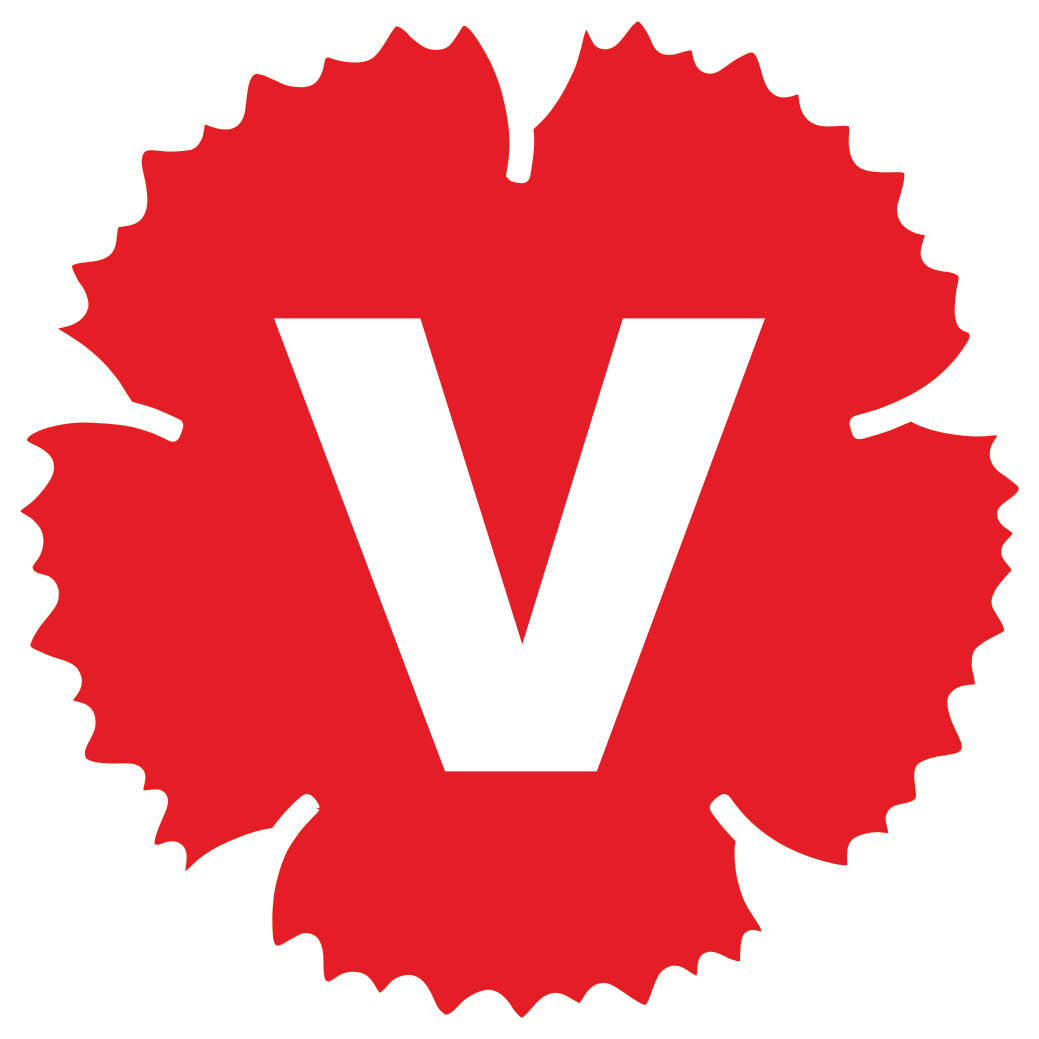 